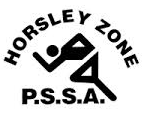 Horsley Zone Swimming Carnival 2022ResultsAge Swimming Champions 2022PlacingSchool1stSJP2ndHarrington St3rdCecil HillsGPKCanley HeightsWilliam StimsonSmithfieldCabramatta WestPrairievaleFairfield HeightsKing ParkKemps CreekBossley ParkFairfield WestEdensor ParkSmithfield WestHorsley ParkNameSchoolJunior GirlElla MorrisonSJPJunior BoyKingsley TangCanley Heights11 years GirlDanica IsailovicGPK11 years BoyJackson BlinmanHarrington StSenior GirlAmanda TranSJPSenior BoyEdmond TrangFairfield Heights